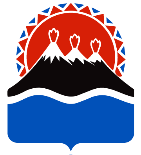 ФИНАНСОВАЯ ПОМОЩЬбезработным гражданам при регистрации юридического лица или физического лица в качестве индивидуального предпринимателя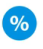 Цель – содействие самозанятости безработных граждан, включая оказание, гражданам, признанным в установленном порядке безработными, прошедшими профессиональное обучение или получившим дополнительное профессиональное образование по направлению органов службы занятости.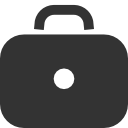 Источники финансирования – средства краевого бюджетов.Государственная программа – «Содействие занятости населения Камчатского края»  Подпрограмма 1 – «Активная политика занятости населения и социальная поддержка безработных граждан».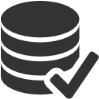 Размер:- единовременная финансовая помощь безработным гражданам при регистрации юридического лица или физического лица в качестве индивидуального предпринимателя/главы крестьянского (фермерского) хозяйства – 88 200 рублей, для отдельных категорий граждан (инвалидов, граждан, относящихся к коренным малочисленным народам Севера, Сибири и Дальнего Востока Российской Федерации, одиноких, многодетных родителей, воспитывающих детей до 3-х лет и не состоящих в трудовых отношениях с работодателями, граждан, проживающих по месту жительства в сельской местности и принявшим решение о создании собственного бизнеса в отрасли сельского хозяйства) – 132 300 рублей;- единовременная финансовая помощь безработным гражданам на подготовку документов для государственной регистрации юридического лица или физического лица в качестве индивидуального предпринимателя либо главы крестьянского (фермерского) хозяйства (исходя из фактических расходов, затраченных на оплату нотариальных действий и услуг правового характера.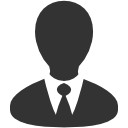 Получатели – граждане, признанные в установленном порядке безработными, прошедшие профессиональное обучение или получившие дополнительное профессиональное образование по направлению органов службы занятости.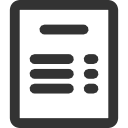 Условия получения:1) прохождение гражданином профессиональной ориентации, с целью выявления у него необходимых личностных качеств и готовности к осуществлению предпринимательской деятельности;2) наличие бизнес-плана, утвержденного комиссией по рассмотрению и утверждению бизнес-планов;3) наличие в сведениях, содержащихся в Едином государственном реестре юридических лиц/индивидуальных предпринимателей, вида(ов) деятельности, соответствующего(их) реализуемому бизнес-плану;4) осуществление предпринимательской деятельности не менее 1 года со дня государственной регистрации юридического лица или физического лица в качестве индивидуального предпринимателя либо главы крестьянского (фермерского) хозяйства в соответствии с обязательством участника. Предусмотренного договором о предоставлении единовременной финансовой помощи, заключенным между участником и КГУ «Центр занятости населения»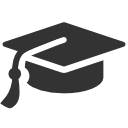 Нормативно-правовое обеспечение:Административный регламент предоставления государственной услуги по содействию самозанятости безработных граждан, утвержденный приказом Агентства по занятости населения и миграционной политике Камчатского края от 19.07.2012 № 130;Постановление Правительства Камчатского края от 30.01.2012 № 77-П «Об утверждении правил предоставления единовременной финансовой помощи, гражданам, признанным в установленном порядке безработными и гражданам прошедшими профессиональное обучение или получившим дополнительное профессиональное образование по направлению органов службы занятости при их государственной регистрации  юридического лица или физического лица в качестве индивидуального предпринимателя либо главы крестьянского (фермерского) хозяйства, а также единовременной финансовой помощи на подготовку документов для соответствующей государственной регистрации»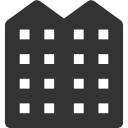 Оформление – за консультацией и/или получением субсидии необходимо обратиться в Агентство по занятости населения и миграционной политике  Камчатского края по адресу:  ул. Ленинградская, д.72, контактный телефон 42-77-95.